Κεφάλαιο 4οΠαράγραφοι 4.1 – 4.5Σελίδες 87 – 88Ασκήσεις Εμπέδωσης1. Δίνεται ισοσκελές τρίγωνο ΑΒΓ και ευθεία ε παράλληλη προς τη βάση του ΒΓ, που τέμνει    τις ΑΒ και ΑΓ στα Δ και Ε αντίστοιχα.    Να αποδείξετε ότι το τρίγωνο ΑΔΕ είναι ισοσκελές. 
2. Δίνεται γωνία xÔy και σημείο Α της διχοτόμου της. Αν η παράλληλη από το Α προς την     Ox τέμνει την Oy στο Β, να αποδείξετε ότι το τρίγωνο ΟΑΒ είναι ισοσκελές.
3. Δίνεται γωνία xÔy και η διχοτόμος της ΟΔ. Από σημείο Α της Oy φέρουμε παράλληλη      προς την ΟΔ που τέμνει την προέκταση της Ox στο Β. Να αποδείξετε ότι OA = OB. 
4. Δίνεται ισοσκελές τρίγωνο ΑΒΓ (AB = ΑΓ) και σημείο Δ της πλευράς ΑΒ. Αν ο κύκλος      (Δ,ΔΒ) τέμνει τη ΒΓ στο Ε, να αποδείξετε ότι ΔΕ//ΑΓ.
5. Στις προεκτάσεις των πλευρών ΒΑ, ΓΑ τριγώνου ΑΒΓ παίρνουμε αντίστοιχα τα τμήματα:        ΑΔ = ΑΒ και ΑΕ=ΑΓ. Να αποδείξετε ότι ΔΕ//ΒΓ. 
6. Δίνεται κύκλος (Ο,ρ) και Μ το μέσο χορδής του ΑΒ. Φέρουμε Ox ⊥ OM. Να αποδείξετε    ότι Ox//ΑΒ.Αποδεικτικές Ασκήσεις1. Δίνεται ισοσκελές τρίγωνο ΑΒΓ (AB = ΑΓ) και η διάμεσος του ΑΜ. Φέρουμε Γx ⊥ ΒΓ    προς το ημιεπίπεδο που δεν ανήκει το Α και παίρνουμε σε αυτή τμήμα ΓΔ = ΑΒ. Να     αποδείξετε ότι η ΑΔ είναι διχοτόμος της γωνίας .
2. Δίνεται τρίγωνο ΑΒΓ και η διχοτόμος του ΑΔ. Από την κορυφή Β φέρουμε ΒΕ//ΑΔ που      τέμνει την προέκταση της ΓΑ στο Ε. Να αποδείξετε ότι ΕΓ = ΑΒ+ΑΓ.
3. Δίνεται τρίγωνο ΑΒΓ με ΑΒ< ΑΓ και η εξωτερική διχοτόμος του Αx. Από τη κορυφή Β    φέρουμε  ΒΔ //Αx που τέμνει την ΑΓ στο Δ. Να αποδείξετε ότι ΔΓ = ΑΓ – ΑΒ.
4. Από το έγκεντρο Ι, τριγώνου ΑΒΓ φέρουμε ευθεία παράλληλη της ΒΓ που τέμνει τις ΑΒ     και ΑΓ στα σημείαΔ και Ε αντίστοιχα. Να αποδείξετε ότι ΔΕ = ΒΔ+ΓΕ. 
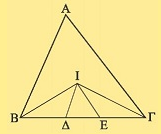 5. Από το έγκεντρο I τριγώνου ΑΒΓ φέρουμε ΙΔ//ΑΒ και    ΙΕ//ΑΓ. Να αποδείξετε ότι η περίμετρος του τριγώνου ΔΙΕ     ισούται με τη ΒΓ.Σύνθετα θέματα1. Δίνεται τρίγωνο ΑΒΓ, η διχοτόμος του ΒΔ και η εξωτερική διχοτόμος του Βx. Θεωρούμε    δύο σημεία Ε και Κ της πλευράς ΑΒ. Αν ο κύκλος (Ε,ΕΒ) τέμνει τη ΒΔ στο Ζ, ενώ ο    κύκλος (Κ,ΚΒ) τέμνει τη Βx στο Μ, να αποδείξετε ότι ΕΖ//ΜΚ.2. Από τα άκρα ευθύγραμμου τμήματος ΑΒ φέρουμε προς το ίδιο ημιεπίπεδο δύο    παράλληλες ημιευθείες Αx και Βγ. Παίρνουμε Γ τυχαίο σημείο του ΑΒ, και στις Αx,Βy τα    σημεία Δ και Ε αντίστοιχα, ώστε ΑΔ = ΑΓ και ΒΕ = ΒΓ. Να αποδείξετε ότι η γωνία         είναι ορθή.
3. Από το παράκεντρο Ια τριγώνου ΑΒΓ με ΑΒ < ΑΓ φέρουμε παράλληλη στην ΑΒ, που    τέμνει τις πλευρές ΒΓ και ΑΓ στα σημεία Δ και Ε αντίστοιχα.     Να αποδείξετε ότι ΔΕ = ΑΕ - ΒΔ. 
4. Δίνεται τρίγωνο ΑΒΓ με ΑΒ<ΑΓ και Μ σημείο της πλευράς ΒΓ. Από το Μ φέρουμε    παράλληλη προς τη διχοτόμο ΑΔ της γωνίας , που τέμνει τις ΑΒ και ΑΓ στα σημεία Ε    και Ζ αντίστοιχα. Να αποδείξετε ότι: 
i) Το τρίγωνο ΕΑΖ είναι ισοσκελές. 
ii) ΒΕ+ΓΖ = σταθερό. 
iii) Αν Μ μέσο της ΒΓ τότε: α)  		β)  